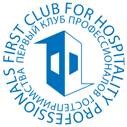 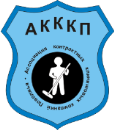 Ассоциация                              ПервыйКонтрактных                           КлубКлининговых                           ПрофессионаловКомпаний                                  Гостеприимства Поволжья                                                                 «РЕАЛЬНЫЙ КЛИНИНГ 2016»15 июня 2016 годаг. Самара, Парк-Отель «Дубрава», 67-й квартал Самарского лесничества Самарского лесхозаПрограмма форума09.30 – 10.00 – регистрация посетителей, начало работы выставки клинингового оборудования10.00 –  10.45 – Кибирева Татьяна Васильевна - президент Первого Клуба Профессионалов Гостеприимства,                           с темой «Хаускипинг. Международные стандарты»10.45 – 11.30 –  генеральный спонсор форума «Vileda Professional» с выступлением на тему: «Комплексный                          подход к уборке номера. Линейка Hotel Line»11.30 – 12.00  – Володин Николай Львович - руководитель направления развития профессионального клининга                            «АРУК», с докладом  «Нормативное обеспечение профуборки от ГОСТ до Профстандартов»12.00 – 13.00 - круглый стол  «Организация уборки и обращения с отходами во время проведения                           спортивных мероприятий мирового класса».                         Абраменко Андрей Александрович -    представитель Оргкомитета «Россия – 2018»,                         руководитель Управления по организации уборки и обращению с отходами, с докладом                          “Симбиоз услуг по уборке и эффективному обращению с отходами во время                          проведения матчей ЧМ по футболу”13.00 – 13.45 – кофе-брейк и деловое общение для всех гостей и участников форума13.45 – 14.15 - презентация группы «IPC» (Италия)  - производителя профессионального уборочного                         оборудования (Продукция  EuroMop и Gansow)14.15 – 15.00 - Важенкова Екатерина - эксперт Первого Клуба Профессионалов Гостеприимства с                          практическим опытом работы в гостиницах международного класса,  с выступлением:                         «Основные и вспомогательные процедуры департамента гостиничного хозяйства»15.00 – 16.00 – турнир по стрельбе из лука16.00 – 17.00 -  Пасхина Ольга, ведущий технолог «Vileda Professional»,   с выступлением «Организация работы                          клининга  на основе системы СВЕП. Технологические Фишки от Vileda»                           СПЕЦИАЛЬНОЕ ПРЕДЛОЖЕНИЕ – супер-шоу «Жаркие гонки: проверь себя на скорость –                           первый клининг-баттл  на скорость без ущерба качеству!»  17.00 – 18.00 – подведение итогов турнира по стрельбе из лука, награждение победителей ценными призами                          от участников форумаЖдём Вас на форуме  «РЕАЛЬНЫЙ КЛИНИНГ 2016»!